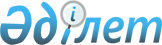 О внесении изменений в решение Жанакорганского районного маслихата от 30 декабря 2020 года № 610 "О бюджете сельского округа Талап на 2021-2023 годы"Решение Жанакорганского районного маслихата Кызылординской области от 23 июля 2021 года № 94
      Маслихат Жанакорганского района РЕШИЛ:
      1. Внести в решение маслихат Жанакорганского района от 30 декабря 2020 года № 610 "О бюджете сельского округа Талап на 2021-2023 годы" (зарегистрировано в Реестре государственной регистрации нормативных правовых актов под номером 8124) следующие изменения:
      пункт 1 изложить в новой редакции:
      "1. Утвердить бюджет сельского округа Талап на 2021-2023 годы согласно приложениям 1, 2 и 3, в том числе на 2021 год в следующем объеме:
      1) доходы – 85 916 тысяч тенге, в том числе:
      налоговые поступления – 867 тысяч тенге;
      поступления трансфертов – 85 049 тысяч тенге;
      2) затраты – 86 058,9 тысяч тенге;
      3) чистое бюджетное кредитование – 0:
      бюджетные кредит – 0;
      погащение бюджетных кредитов – 0;
      4) сальдо по операциям с финансовыми активами – 0:
      приобритение финансовых активов – 0;
      поступления от продажи финансовых активов государства – 0;
      5) дефицит (профицит) бюджета – 0;
      6) финансирование дефицита (использование профицита) бюджета – 142,9 тысяч тенге:
      поступление займов – 0;
      погашение займов – 0;
      используемые остатки бюджетных средств – 142,9 тысяч тенге;";
      приложение 1 к указанному решению изложить в новой редакции согласно приложению к настоящему решению.".
      2. Настоящее решение вводится в действие с 1 января 2021 года.  Бюджет сельского округа Талап на 2021 год
					© 2012. РГП на ПХВ «Институт законодательства и правовой информации Республики Казахстан» Министерства юстиции Республики Казахстан
				
      Секретарь Жанакорганского районного маслихата 

Г. Сопбеков
Приложение к решениюЖанакорганского районного маслихатаот 23 июля 2021 года №94Приложение 1 к решениюЖанакорганского районного маслихатаот 30 декабря 2020 года №610
Категория
Категория
Категория
Категория
Категория
Категория
Сумма, тысяч тенге
 Класс
 Класс
 Класс
 Класс
 Класс
Сумма, тысяч тенге
Подкласс
Подкласс
Подкласс
Сумма, тысяч тенге
I. ДОХОДЫ
85 916
1
Налоговые поступления
867
04
04
Налоги на собственность
867
1
1
Hалоги на имущество
18
3
3
Земельный налог
115
4
4
Налог на транспортные средства
734
4
Поступление трансфертов
85 049
 02
 02
Трансферты из вышестоящих органов государственного управления
85 049
3
3
Трансферты из бюджетов (городов районного значения, сел, поселков, сельских округов)
85 049
Функциональная группа
Функциональная группа
Функциональная группа
Функциональная группа
Функциональная группа
Функциональная группа
Сумма, тысяч тенге
Функциональная подгруппа
Функциональная подгруппа
Функциональная подгруппа
Функциональная подгруппа
Функциональная подгруппа
Сумма, тысяч тенге
Администратор бюджетных программ
Администратор бюджетных программ
Администратор бюджетных программ
Администратор бюджетных программ
Сумма, тысяч тенге
Программа
Программа
Сумма, тысяч тенге
Наименование
Сумма, тысяч тенге
II. ЗАТРАТЫ
86 058,9
1
Государственные услуги общего характера
20 740
1
Представительные, исполнительные и другие органы, выполняющие общие функции государственного управления
20 740
124
124
Аппарат акима города районного значения, села, поселка, сельского округа
20 740
001
Услуги по обеспечению деятельности акима города районного значения, села, поселка, сельского округа
20 740
6
Социальная помощь и социальное обеспечение
5 490
2
Социальная помощь
5 490
124
124
Аппарат акима города районного значения, села, поселка, сельского округа
5 490
003
Оказание социальной помощи нуждающимся гражданам на дому
5 490
7
Жилищно-коммунальное хозяйство
5 817,7
3
Благоустройство населенных пунктов
5 817,7
124
124
Аппарат акима города районного значения, села, поселка, сельского округа
5 817,7
008
Освещение улиц в населенных пунктах
1076,7
009
Обеспечение санитарии населенных пунктов
172
011
Благоустройство и озеленение населенных пунктов
4 569
8
Культура, спорт, туризм и информационное пространство
12 867
1
Деятельность в области культуры
12 612
124
124
Аппарат акима города районного значения, села, поселка, сельского округа
12 612
006
Поддержка культурно-досуговой работы на местном уровне
12 612
2
Спорт
255
124
124
Аппарат акима города районного значения, села, поселка, сельского округа
255
028
Проведение физкультурно- оздравительных и спортивных мероприятии на местном уровне
255
12
Транспорт и коммуникация
39 636
1
Автомобильный траспорт
39 636
124
124
Аппарат акима города районного значения, села, поселка, сельского округа
39 636
045
Капитальный и текущий ремонт дорог в городах районного значения, селах, поселках, сельских округах
39 636
13
Прочие
1 508
9
Прочие
1 508
124
124
Аппарат акима города районного значения, села, поселка, сельского округа
1 508
040
Реализация мероприятий для решения вопросов обустройства населенных пунктов в реализацию мер по содействию экономическому развитию регионов в рамках программы "Развития регионов" 
1 508
15
Трансферты
0,2
1
Трансферты
0,2
124
124
Аппарат акима города районного значения, села, поселка, сельского округа
0,2
048
Возврат неиспользованных (недоиспользованных)целевых трансфертов
0,2
3.Чистое бюджетное кредитование
0
4. Сальдо по операциям с финансовыми активами
0
5. Дефицит (профицит) бюджета
-142,9
6. Финансирование дефицита (использование профицита) бюджета
142,9
8
Используемые остатки бюджетных средств
142,9
01
Остатки средств бюджета
142,9
1
1
Свободные остатки бюджетных средств
142,9